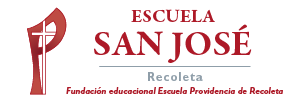 Guía de Música 1° básicoTema: Sinfonía de los juguetes 1. Para comenzar,  escuchara la “Sinfonía de los juguetes” que está en el siguiente link https://www.youtube.com/watch?v=ZrQoZYUUn3c, dibuja los juguetes e instrumentos que viste y oíste en el video.2. Vuelve a escuchar el video, esta vez con los ojos cerrados. Dibuja lo que imaginaste. 